ИНФОРМАЦИОНННОЕ ПИСЬМО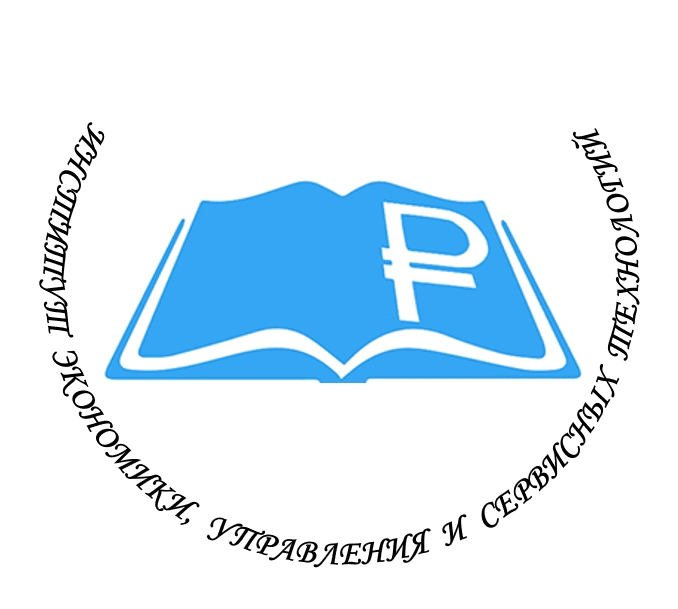 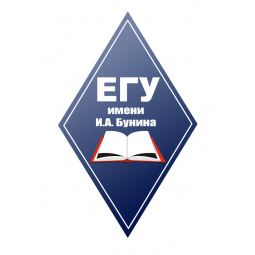 Уважаемые студенты, аспиранты, молодые ученые! Приглашаем Вас принять участие в Межвузовском научно-практическом семинаре «НАУКА И МОЛОДЕЖЬ: ПУТЬ К ЭКОНОМИЧЕСКОЙ МОДЕРНИЗАЦИИ И ИННОВАЦИОННОМУ РАЗВИТИЮ» Семинар проводится 10 апреля 2024 года в 10.30 часовЦель проведения семинара: популяризация науки в молодежной среде, формирование познавательно-эмоционального отношения к научному поиску, устойчивой мотивационной установки на проведение исследований; выявление одаренных и талантливых молодых людей, возможностей использования в дальнейшем их интеллектуального потенциала для решения актуальных научно-практических проблем; активизация научно-исследовательской деятельности обучающихся по изучению актуальных социально-экономических проблем; содействие эффективному развитию науки и инноваций.Участие в семинаре - очное (аудитория 101 главного корпуса ЕГУ им. И.А. Бунина) или дистанционное по следующей ссылке https://jazz.sber.ru/cadl9s?psw=OB9bBhwCCwAOD1wQQxYcEwEFQQ Всем докладчикам выдаются сертификаты участника. Тексты лучших докладов будут опубликованы в ближайшем номере научного журнала «Вопросы отраслевой экономики» (РИНЦ).Для участия в семинаре необходимо до 05 апреля 2024 года на электронный адрес naukaieuist@mail.ru:– отправить заявку на участие (пример названия файла: Иванов_заявка) (Приложение 1);– внести организационный взнос в размере 200 руб. за один доклад (продолжительность доклада 5-7 минут) (в платежном документе обязательно указать свою фамилию и инициалы).Контактные данные: 399770, г. Елец, ул. Коммунаров, д.28, корп.16, ауд. 105. ФГБОУ ВО «ЕГУ им. И.А. Бунина», кафедра экономики, управления и сервисных технологий. Телефон +7 (47467) 6-09-40.Координатор семинара – заместитель директора института экономики, управления и сервисных технологий по научной и инновационной деятельности, работе с аспирантами Есина Юлия Леонидовна.Приложение 1Заявка на участие в межвузовском научно-практическом семинаре«Наука и молодежь: путь к экономической модернизации и инновационному развитию»Заявка на участие в межвузовском научно-практическом семинаре«Наука и молодежь: путь к экономической модернизации и инновационному развитию»ФИО участникаОбразовательная организация участника (название, город)Статус участника (студент, магистрант, аспирант, молодой ученый)ФИО научного руководителя (для студентов)Ученая степень и ученое звание руководителя (приналичии)Название докладаФорма участия (очная/дистанционная)